Staatskunde, Geschichte, Englisch für Sek I, Sek II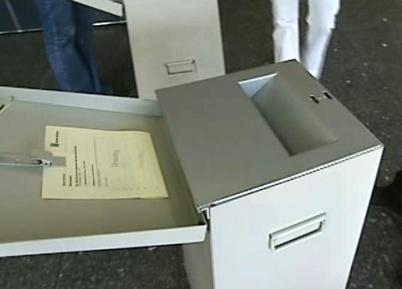 WählenPolitik und Gesellschaft (4)14:45 MinutenZweikanal-Ton1. Welche Bedingungen müssen politische Wahlen erfüllen, um als korrekt und fair zu gelten?Allgemein (allen Bürgerinnen und Bürgern offen) Gleich (jede Stimme zählt gleich)Frei (ohne äusseren Zwang beim Wahlgang)Geheim (verdeckte Stimmabgabe gewährleistet Anonymität)2. Wer ist in der Schweiz berechtigt, an Wahlen teilzunehmen? Alle Schweizerinnen und Schweizer über 18 Jahren, die nicht ent- mündigt und im Vollbesitz ihrer geistigen Kräfte sind.3. Welches ist der Hauptunterschied zwischen dem Proporz- und dem Majorz-Wahlverfahren?Proporz: Zuerst wird ermittelt, wie viele Stimmen jede Partei gewon- nen hat. Dann verteilt man die Parlamentssitze im gleichen Verhält- nis an die Parteien.Majorz: Gewählt ist der Kandidat (oder die Kandidaten), der die meisten Stimmen erhält.4. Welches Land schrieb als Erstes das allgemeine Wahlrecht in seiner Verfassung nieder?Die USA, 17875. Wie beurteilst du die Tatsache, dass die Schweizer Frauen erst mehr als hundert Jahre später als die Männer an Wahlen teilnehmen konnten?(Eigene Einschätzung)6. Warum ist es auch für junge, unerfahrene Menschen wichtig, sich politisch zu engagieren?Junge können Interessen der Jugend besser vertreten, wenn sie sich in politische Ämter wählen lassen. Möglichkeit, die Gesellschaft mit- zugestalten, in der die eigenen Nachkommen leben werden.7. Mathias Christen kandidiert in Kloten als Stadtrat. Von wel- chem Recht macht er dabei Gebrauch?Als Kandidat macht er vom passiven Wahlrecht Gebrauch. Er kann gleichzeitig aber auch selber wählen (aktives Wahlrecht).8. Nach welchem Wahlverfahren wird der Stadtrat, die Regie- rung von Kloten, gewählt?Majorz-WahlverfahrenWählen9. Wofür kämpfte Nelson Mandela in seinem Heimatland Südaf- rika?Für die rechtliche und soziale Gleichstellung der schwarzen Bevölke- rungsmehrheit. Dabei vor allem für das Wahlrecht für die Schwarzen nach dem Grundsatz: «one man, one vote» – «Ein Mensch – eine Stimme.»10. Vor grossen Wahlen führen Parteien und Politiker einen Wahlkampf. Welche Mittel setzen sie dabei ein? Plakatkampagnen, Flugblattversand, Geschenke mit Parteilogos, Werbespots, TV-Duelle, Wahlveranstaltungen etc.11. In Kalifornien gewann Arnold Schwarzenegger die Gouver- neurswahl, ohne politische Erfahrung zu haben. Warum war das möglich?Er profitierte von seiner enormen Popularität als Filmstar. Er über- zeugte seine Wähler, dass er wie im Film auch als Politiker die Prob- leme entschlossen aus der Welt schaffen und hart durchgreifenkann.12. Wenn in einem Land Wahlen stattfinden, bedeutet dies zwangsläufig, dass demokratische und freie Verhältnisse herr- schen?Nein. Wahlresultate werden oft von den Herrschenden zu den eige- nen Gunsten manipuliert (Beispiel Ukraine). In Nordkorea und an- derswo haben die Wähler an der Urne gar nicht die Wahl zwischen mehreren Kandidaten. Es handelt sich also um Scheinwahlen.